Danes bomo najprej prebrali novo zgodbo v nadaljevanki The Silent Powers na str. 85 v učbeniku z naslovom Pictures in the water. Kar dolgo je že od takrat, ko smo brali prejšnjo zgodbo Devil’s Bridge, zato se spomnimo, kaj se v njej zgodi: Sophie mora na sestanek na Hudičev most in tam jo pričaka Rdeča kraljica, ki je njena nasprotnica. Poskuša jo prepričati, da njeno poslanstvo ne more uspeti in od nje poskuša dobiti mesečev kamen. Sophie se dotakne tega kamna v svojem žepu in v svoji glavi zasliši glas Bele gospe, ki pravi, da ne sme poslušati Rdeče kraljice in da ji ne sme gledati v oči. Kamen ji da moč, da lahko spregovori in Rdeči kraljici reče, da ji ne da kamna in naj gre stran.  V zvezek napiši naslov The Silent Powers: Pictures in the water Poslušaj 2.10 in beri besedilo na str. 85 v učbeniku. V zvezek zapiši nove besede:everything – vsesuddenly – nenadomareal – resničento destroy – uničitito change – spremenitiordinary – navadento pull – vleči Ugotovi pomen rune s pomočjo črk v kvadratu in opisov desno od kvadrata. V opisih se pojavljajo predlogi kraja, ki smo jih ponovili včeraj. V pomoč prevod prvega opisa in prva črka: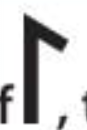 Prva črka je v severovzhodnem vogalu nasproti B.  M  _  _  _  _  _  _Preberi ostale opise in napiši manjkajoče črke. Ponovno poslušaj 2.10 in glasno beri besedilo. V DZ str. 55 naredi vajo na levi, ki se navezuje na pravkar prebrano besedilo. 